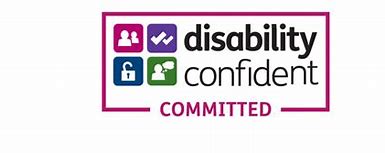 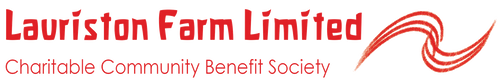 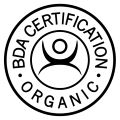 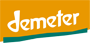 Weekly Biodynamic Vegetable Box Scheme Sign Up             2023June 15th to December 21stNote:  2 weeks’ notice is required of any changes such as holiday, change to size of bag etcNameEmailPhone NumberHome AddressPostcodeDelivery Address(if different from above)Or Pick up from HubManningtree/Danbury/ChelmsfordSafe Place to Leave (if not at home)Type of BagSmall                            “Fine & Fresh”                          Large£16                                 £18                                         £23Add a weekly box of eggs @ £3.20Yes/NoAny items you can’t eat